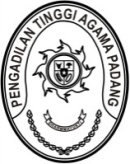 PENGADILAN TINGGI AGAMA PADANGKEPUTUSAN KETUA PENGADILAN TINGGI AGAMA PADANGNOMOR : W3-A/      /OT.00/11/2022TENTANGPEMBENTUKAN PANITIA PENYELENGGARAPEMBINAAN MANAJEMEMEN ADMINISTRASIDI LINGKUNGAN PENGADILAN TINGGI AGAMA PADANGKETUA PENGADILAN TINGGI AGAMA PADANG,Menimbang	:	a.	bahwa dalam rangka kelancaran pelaksanaan tugas dan peningkatan kapasitas sumber daya manusia bidang kesekretariatan, Pengadilan Tinggi Agama Padang menyelenggarakan kegiatan pembinaan majanemen administrasi bagi pejabat administrasi di lingkungan Pengadilan Tinggi Agama Padang;		b.	bahwa untuk kelancaran pelaksanaan kegiatan dimaksud, perlu dibentuk panitia penyelenggara;		d.	bahwa bahwa berdasarkan pertimbangan tersebut diatas, perlu membentuk panitia penyelenggara pembinaan manajemen administrasi dengan keputusan Ketua Pengadilan Tinggi Agama Padang;Mengingat	:	1.	Undang-Undang Nomor 3 Tahun 2009 tetang Perubahan Ketiga atas Undang-Undang Nomor 14 Tahun 1985 tentang Mahkamah Agung;		3. 	Undang-undang Nomor 50 tahun 2009 tentang Perubahan Kedua atas Undang-undang Nomor 7 Tahun 1989 tentang Peradilan Agama;		4.	Undang-Undang Nomor 5 Tahun 2014 tentang Aparatur Sipil Negara;		5.	Peraturan Mahkamah Agung Nomor 4 Tahun 2022 tentang Perubahan Keempat Atas Peraturan Mahkamah Agung Nomor 7 Tahun 2015 tentang Organisasi dan tata Kerja Kepaniteraan dan Kesekretariatan Peradilan;		6.	Peraturan Lembaga Administrasi Negara Nomor 10 Tahun 2018 tentang Pengembagan Kompetensi ASN;		7.	Surat Edaran Sekretaris Mahkamah Agung RI Nomor 1 Tahun 2022 tentang Petunjuk Pelaksanaan Kegiatan Bimbingan Teknis Aparatur Sipil Negara Tahun Anggaran 2022 di Pengadilan tingkat Banding Pada Empat Lingkungan Peradilan.MEMUTUSKAN:Menetapkan	:	KEPUTUSAN KETUA PENGADILAN TINGGI AGAMA PADANG TENTANG PEMBENTUKAN PANITIA PENYELENGGARA PEMBINAAN MANAJEMEMEN ADMINISTRASI DI LINGKUNGAN PENGADILAN TINGGI AGAMA PADANG.KESATU 	:	Menetapkan Panitia Penyelenggara Pembinaan Manajememen Administrasi di lingkungan Pengadilan Tinggi Agama Padang, dengan susunan sebagaimana tersebut dalam lampiran keputusan ini;KEDUA	:	Panitia Penyelenggara Pembinaan Manajememen Administrasi di lingkungan Pengadilan Tinggi Agama Padang melaksanakan tugas sebagai berikut;	1.	Menyusun rencana pelaksanaan pembinaan manajememen administrasi bagi pejabat administrasi di lingkungan Pengadilan Tinggi Agama Padang dan menyampaikannya kepada pimpinan Pengadilan Tinggi Agama Padang;	2.	Berkoordinasi dengan pihak terkait tentang pemilihan dan penunjukan narasumber kegiatan pembinaan;	3.	Berkoordinasi dengan Subbagian Keuangan dan Pelaporan terkait penggunaan dan pemanfaatan anggaran;	4.	Menyiapkan segala sarana dan prasarana pelaksanaan pembinaan manajemen sumber daya manusia;	5.	Memberikan dukungan teknis dan non teknis serta mendokumentasikan kegiatan pembinaan manajemen sumber daya manusia;	6.	Menyiapkan sertifikat pelatihan sebagai bukti keikutsertaan peserta kegiatan pembinaan manajememen administrasi sesuai dengan Surat Edaran Sekretaris Mahkamah Agung RI Nomor 1 Tahun 2022;	8.	Menyusun laporan pelaksanaan kegiatan sesuai dengan Surat Edaran Sekretaris Mahkamah Agung RI Nomor 1 Tahun 2022 dan menyampaikannya kepada Ketua Pengadilan Tinggi Agama Padang paling lambat 7 hari setelah kegiatan berlangsung.KETIGA	:	Keputusan ini berlaku terhitung sejak tanggal ditetapkan dengan ketentuan apabila terdapat kekeliruan akan diperbaiki sebagaimana mestinya.Ditetapkan di Padangpada tanggal 18 November 2022KETUA PENGADILAN TINGGI AGAMA PADANG,Dr. Drs. H. PELMIZAR, M.H.I.NIP. 195611121981031009LAMPIRAN KEPUTUSAN KETUAPENGADILAN TINGGI AGAMA PADANGNOMOR	: W3-A/           /OT.00/11/2022TANGGAL	: 18 NOVEMBER 2022PANITIA PENYELENGGARAPEMBINAAN MANAJEMEMEN ADMINISTRASIDI LINGKUNGAN PENGADILAN TINGGI AGAMA PADANGKETUA PENGADILAN TINGGI AGAMA PADANG,Dr. Drs. H. PELMIZAR, M.H.I.	NIP. 195611121981031009Pembina:1. Ketua Pengadilan Tinggi Agama Padang2. Wakil Ketua Pengadilan Tinggi Agama PadangKetua:H. Idris Latif, S.H., M.H.Sekretaris :Ismail, S.H.I., M.A.Bendahara:Fitrya Rafani, S.Kom.AnggotaSeksi Acara dan Tamu:1. Elvi Yunita, S.H., M.H.2. Mursyidah, S.AP.3. Novia Mayasari, S.E.4. Yova Nelindy, A.Md.5. Riccelia Junifa, S.E.6. Richa Meiliyana Rachmawati, A.Md.A.B.Seksi Tempat dan:1. Mukhlis, S.H.Perlengkapan2. Nurasiyah Handayani Rangkuti, S.H.3.	Millia Sufia, S.E., S.H., M.M.4.	Hutri Yengki, S.M.5. Muhammad RajabSeksi Transportasi:1. Aidil Akbar, S.E.2. Efri Sukma3. Doni Windra4. Fadil Wahyudi5. Doan FalltrikSeksi Dokumentasi dan :1. Rifka Hidayat, S.H.Publikasi2. Berki Rahmat, S.Kom.3. Fadhliamin, S.SI.4. Ade Armawi Paypas, S.Kom.5. Muhammad Andi Purwanto, A.Md.T